.There are other music versions available out there please use this one only, as the other versions have a different tempo.RESTART: Dance upto 32 counts of wall 2 then Restart, facing 3:00 wallSTART: 32 count intro then start on main vocals[1-8]	Walk forward R, L, Syncopate out R, L, Step forward right, rock step, ½ turn triple step	[9-16]	¼ turn side step touch, chasse left, back rock, ½ turn	[17-24]	Cross, kick ball cross, side rock, modified sailor ¼ walk forward	[25-32]	Rock step, Coaster step, step ½ turn,  step ½ turn	** Restart here wall 2 facing 3:00 wall **	[33-40]	Side step, side rock, behind side cross, touch out-in	[41-48]	Chasse left, cross rock, side rock, sailor heel jack	[49-56]	Touch & heel, Ball cross, ¼ turn, ¾ turn triple step left stepping L-R-L, start of figure of eight	06:00[57-64]	Figure of eight, step ½ turn	END OF DANCE	Contact: www.dancefeveruk.com - daniel.whittaker@dancefeveruk.com - Mobile number: 07739 352209Tarzan Boy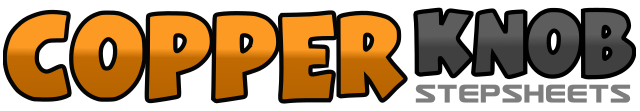 .......Count:64Wall:4Level:Intermediate.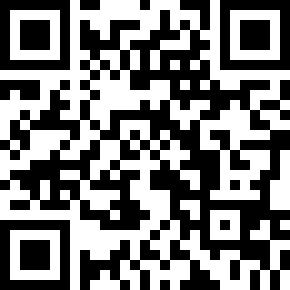 Choreographer:Daniel Whittaker (UK) - March 2015Daniel Whittaker (UK) - March 2015Daniel Whittaker (UK) - March 2015Daniel Whittaker (UK) - March 2015Daniel Whittaker (UK) - March 2015.Music:Tarzan Boy - Hermes House Band : (iTunes)Tarzan Boy - Hermes House Band : (iTunes)Tarzan Boy - Hermes House Band : (iTunes)Tarzan Boy - Hermes House Band : (iTunes)Tarzan Boy - Hermes House Band : (iTunes)........1-2Walk forward Right, Left	12:00&3Step right to right to right side, step left to left side	12:004Step right foot forward	12:005-6Rock left foot forward, recover weight back on right	12:007&8Triple step ½ turn left stepping L-R-L	06:001-2Make ¼ turn left stepping right to right side, touch left beside right	03:003&4Chasse left stepping L-R-L	03:005-6Rock right diagonally back behind left, recover weight forward on left	04:007-8Make ¼ turn left step right back (12:00), make a further ¼ turn left stepping left to left side (09:00)	09:001Step right over left	09:002&3Kick left to left diagonal, step left beside right, cross right over left	09:004-5Side rock left to left side, recover weight on right	09:006&7Left sailor step ¼ turn left stepping L-R-L	06:008Step right foot forward	06:001-2Rock left forward, recover weight back on right	06:003&4Step left foot back, close right beside left, step left foot forward	06:005-6Step right foot forward, make ½ turn left	12:007-8Step right foot forward, make ½ turn left	06:001-2Step right to right side, close left beside right	06:003-4Rock right to right side, recover weight on left	06:005&6Step right behind left, step left to left side, cross step right over left	06:007-8Touch left toe to left side, touch left toe beside right	06:001&2Step left to left side, close right to left, step left to left side	06:003-4Rock right over left, recover weight on left	06:005-6Rock right to right side, recover weight on left	06:007&8Step right behind left, step left beside right, touch right heel forward to right diagonal	06:00&1Step right in place, touch left beside right	06:00&2Step left back to left diagonal, touch right heel forward to right diagonal	06:00&3Step right beside left cross left over right	06:004Make ¼ turn left, step right back	03:005&6Make ¾ turn triple step left , stepping left, right, left	06:007-8Step right to right side, step left behind right	06:001-2Make ¼ turn right step right forward (09:00), step left foot forward (09:00)	09:003-4Make ½ turn right (03:00), make ¼ turn right stepping left to side (06:00)	06:005-6Step right behind left (06:00), make ¼ turn left step left forward (03:00)	03:007-8Step right foot forward, make ½ turn left	09:00